به نام ایزد  دانا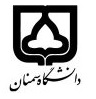 (کاربرگ طرح درس)                   تاریخ بهروز رسانی:               دانشکده     دامپزشکی                                               نیمسال دوم سال تحصیلی98-97بودجهبندی درسمقطع: کارشناسی■  کارشناسی ارشد■  دکتری□مقطع: کارشناسی■  کارشناسی ارشد■  دکتری□مقطع: کارشناسی■  کارشناسی ارشد■  دکتری□تعداد واحد: نظری1 تعداد واحد: نظری1 بیماری های قابل انتقال بین انسان و حیوانبیماری های قابل انتقال بین انسان و حیواننام درسپیشنیازها و همنیازها: انگل شناسی، باکتری شناسی،ویروس شناسی ، قارچ شناسی، آسیب شناسی و فارماکولوژیپیشنیازها و همنیازها: انگل شناسی، باکتری شناسی،ویروس شناسی ، قارچ شناسی، آسیب شناسی و فارماکولوژیپیشنیازها و همنیازها: انگل شناسی، باکتری شناسی،ویروس شناسی ، قارچ شناسی، آسیب شناسی و فارماکولوژیپیشنیازها و همنیازها: انگل شناسی، باکتری شناسی،ویروس شناسی ، قارچ شناسی، آسیب شناسی و فارماکولوژیپیشنیازها و همنیازها: انگل شناسی، باکتری شناسی،ویروس شناسی ، قارچ شناسی، آسیب شناسی و فارماکولوژیلاتینZoonosis لاتینZoonosis نام درسشماره تلفن اتاق:3621شماره تلفن اتاق:3621شماره تلفن اتاق:3621شماره تلفن اتاق:3621مدرس : دکتر مهنوش پارسایی مهر  مدرس : دکتر مهنوش پارسایی مهر  مدرس : دکتر مهنوش پارسایی مهر  مدرس : دکتر مهنوش پارسایی مهر  منزلگاه اینترنتی:منزلگاه اینترنتی:منزلگاه اینترنتی:منزلگاه اینترنتی:پست الکترونیکی:mparsaei@semnan.ac.irپست الکترونیکی:mparsaei@semnan.ac.irپست الکترونیکی:mparsaei@semnan.ac.irپست الکترونیکی:mparsaei@semnan.ac.irبرنامه تدریس در هفته و شماره کلاس:دو شنبه ساعت 10-12کلاس شماره 2برنامه تدریس در هفته و شماره کلاس:دو شنبه ساعت 10-12کلاس شماره 2برنامه تدریس در هفته و شماره کلاس:دو شنبه ساعت 10-12کلاس شماره 2برنامه تدریس در هفته و شماره کلاس:دو شنبه ساعت 10-12کلاس شماره 2برنامه تدریس در هفته و شماره کلاس:دو شنبه ساعت 10-12کلاس شماره 2برنامه تدریس در هفته و شماره کلاس:دو شنبه ساعت 10-12کلاس شماره 2برنامه تدریس در هفته و شماره کلاس:دو شنبه ساعت 10-12کلاس شماره 2برنامه تدریس در هفته و شماره کلاس:دو شنبه ساعت 10-12کلاس شماره 2اهداف درس:آشنایی دانشجویان با مهمترین بیماری های قابل انتقال از دام به انسان و بالعکس به منظور کمک به بهداشت عمومیاهداف درس:آشنایی دانشجویان با مهمترین بیماری های قابل انتقال از دام به انسان و بالعکس به منظور کمک به بهداشت عمومیاهداف درس:آشنایی دانشجویان با مهمترین بیماری های قابل انتقال از دام به انسان و بالعکس به منظور کمک به بهداشت عمومیاهداف درس:آشنایی دانشجویان با مهمترین بیماری های قابل انتقال از دام به انسان و بالعکس به منظور کمک به بهداشت عمومیاهداف درس:آشنایی دانشجویان با مهمترین بیماری های قابل انتقال از دام به انسان و بالعکس به منظور کمک به بهداشت عمومیاهداف درس:آشنایی دانشجویان با مهمترین بیماری های قابل انتقال از دام به انسان و بالعکس به منظور کمک به بهداشت عمومیاهداف درس:آشنایی دانشجویان با مهمترین بیماری های قابل انتقال از دام به انسان و بالعکس به منظور کمک به بهداشت عمومیاهداف درس:آشنایی دانشجویان با مهمترین بیماری های قابل انتقال از دام به انسان و بالعکس به منظور کمک به بهداشت عمومیامکانات آموزشی مورد نیاز:ویدئو پروژکتور و لپ تاپامکانات آموزشی مورد نیاز:ویدئو پروژکتور و لپ تاپامکانات آموزشی مورد نیاز:ویدئو پروژکتور و لپ تاپامکانات آموزشی مورد نیاز:ویدئو پروژکتور و لپ تاپامکانات آموزشی مورد نیاز:ویدئو پروژکتور و لپ تاپامکانات آموزشی مورد نیاز:ویدئو پروژکتور و لپ تاپامکانات آموزشی مورد نیاز:ویدئو پروژکتور و لپ تاپامکانات آموزشی مورد نیاز:ویدئو پروژکتور و لپ تاپامتحان پایانترمامتحان میانترمارزشیابی مستمر(کوئیز)ارزشیابی مستمر(کوئیز)فعالیتهای کلاسی و آموزشیفعالیتهای کلاسی و آموزشینحوه ارزشیابینحوه ارزشیابی80 درصد15 درصد5 درصد5 درصددرصد نمرهدرصد نمرهذوقی ا (1387) آشنایی با بیماری های قابل انتقال بین انسان و حیواناتراد م ع (1390) بیماری های مشترک انسان و دامذوقی ا (1387) آشنایی با بیماری های قابل انتقال بین انسان و حیواناتراد م ع (1390) بیماری های مشترک انسان و دامذوقی ا (1387) آشنایی با بیماری های قابل انتقال بین انسان و حیواناتراد م ع (1390) بیماری های مشترک انسان و دامذوقی ا (1387) آشنایی با بیماری های قابل انتقال بین انسان و حیواناتراد م ع (1390) بیماری های مشترک انسان و دامذوقی ا (1387) آشنایی با بیماری های قابل انتقال بین انسان و حیواناتراد م ع (1390) بیماری های مشترک انسان و دامذوقی ا (1387) آشنایی با بیماری های قابل انتقال بین انسان و حیواناتراد م ع (1390) بیماری های مشترک انسان و داممنابع و مآخذ درسمنابع و مآخذ درستوضیحاتمبحثشماره هفته آموزشیتعریف و اهمیت بیماری های زئونوز، طبقه بندی بیماری های زئونوز1بیماری سالمونلوز(عامل بیماری،منابع عفونت،نحوه انتقال بیماری،مکانیسم و علائم بیماری، روش های تشخیص و کنترل)2بیماری بروسلوز (عامل بیماری،منابع عفونت،نحوه انتقال بیماری،مکانیسم و علائم بیماری، روش های تشخیص و کنترل)3بیماری سل (عامل بیماری،منابع عفونت،نحوه انتقال بیماری،مکانیسم و علائم بیماری، روش های تشخیص و کنترل)4بیماری سیاه زخم (عامل بیماری،منابع عفونت،نحوه انتقال بیماری،مکانیسم و علائم بیماری، روش های تشخیص و کنترل)5بیماری لپتوسپیروز (عامل بیماری،منابع عفونت،نحوه انتقال بیماری،مکانیسم و علائم بیماری، روش های تشخیص و کنترل)6بیماری هاری (عامل بیماری،منابع عفونت،نحوه انتقال بیماری،مکانیسم و علائم بیماری، روش های تشخیص و کنترل)7بیماری تب خونریزی دهنده کریمه کنگو (عامل بیماری،منابع عفونت،نحوه انتقال بیماری،مکانیسم و علائم بیماری، روش های تشخیص و کنترل)8بیماری مشمشه (عامل بیماری،منابع عفونت،نحوه انتقال بیماری،مکانیسم و علائم بیماری، روش های تشخیص و کنترل)9بیماری آبله و اکتیمای واگیردار (عامل بیماری،منابع عفونت،نحوه انتقال بیماری،مکانیسم و علائم بیماری، روش های تشخیص و کنترل)10بیماری آنفولانزا (عامل بیماری،منابع عفونت،نحوه انتقال بیماری،مکانیسم و علائم بیماری، روش های تشخیص و کنترل)11بیماری توکسوپلاسموز (عامل بیماری،منابع عفونت،نحوه انتقال بیماری،مکانیسم و علائم بیماری، روش های تشخیص و کنترل)12بیماری دیکروسلیوز و تریشینوز (عامل بیماری،منابع عفونت،نحوه انتقال بیماری،مکانیسم و علائم بیماری، روش های تشخیص و کنترل)13بیماری لیشمانیوز (عامل بیماری،منابع عفونت،نحوه انتقال بیماری،مکانیسم و علائم بیماری، روش های تشخیص و کنترل)14بیماری بابزیوز (عامل بیماری،منابع عفونت،نحوه انتقال بیماری،مکانیسم و علائم بیماری، روش های تشخیص و کنترل)15بیماری کیست هیداتید(عامل بیماری،منابع عفونت،نحوه انتقال بیماری،مکانیسم و علائم بیماری، روش های تشخیص و کنترل)16